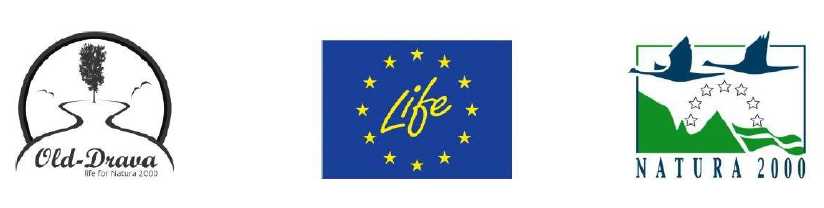 Action D3Monitoring wells
Photo Documentation 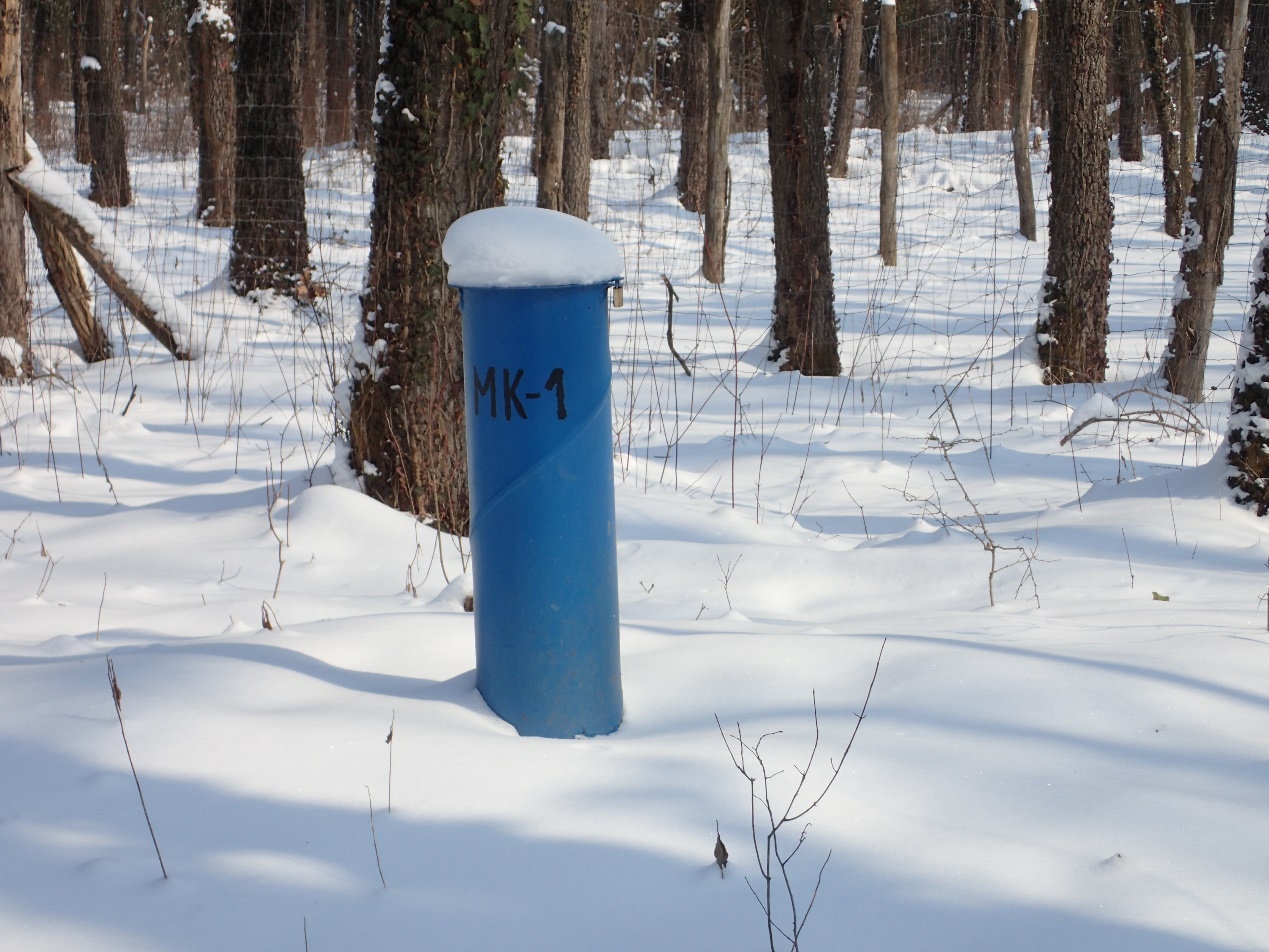 Monitoring well on high bank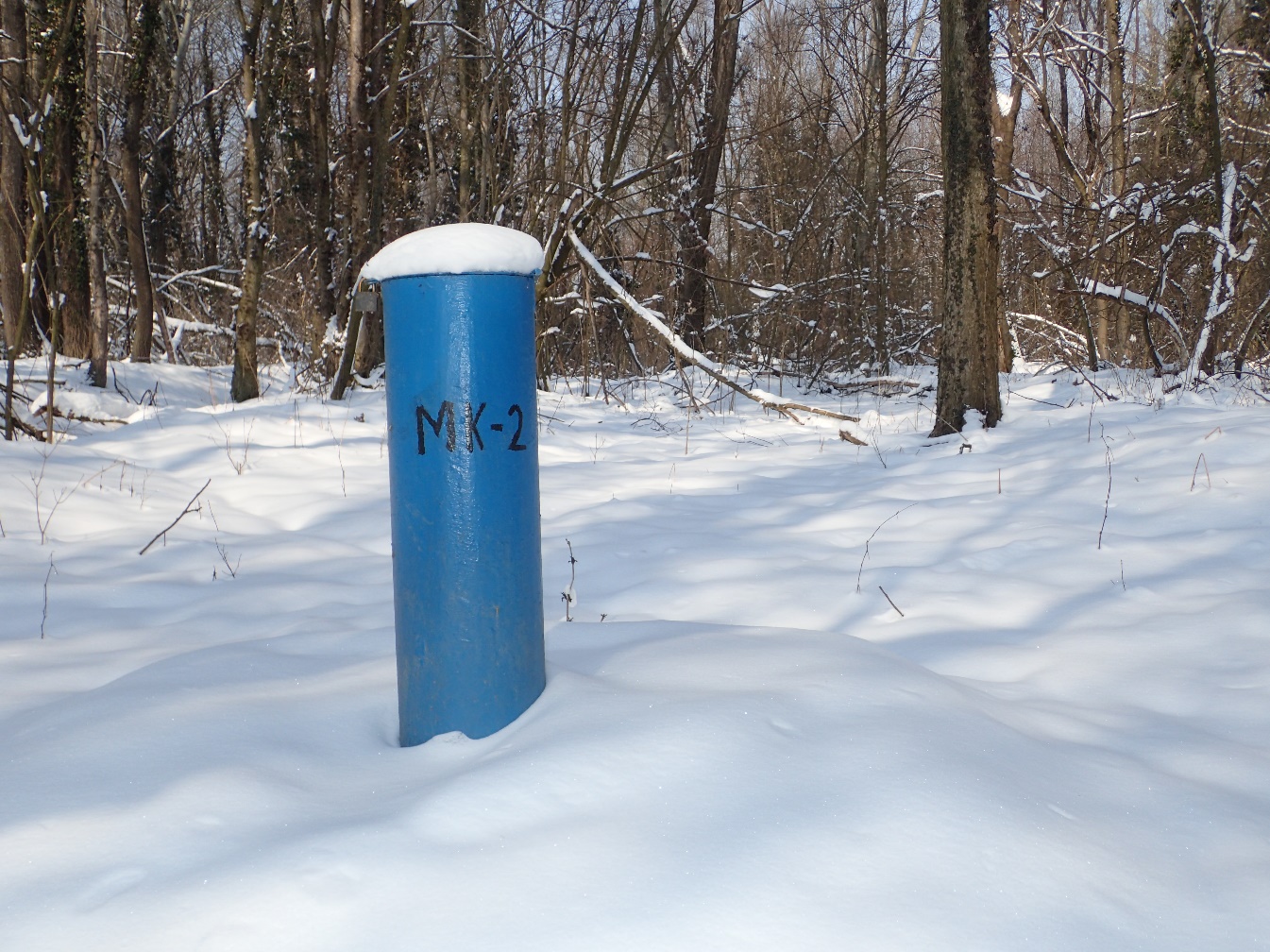 Monitoring well on floodplain 